Ministério da Educação
Universidade Federal de Santa Maria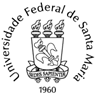 Pró-reitoria de ExtensãoPró-reitoria de InovaçãoANEXO B MODELO DE CARTA DE ACEITE/DECLARAÇÃO  Declaramos para os devidos fins, que aceitamos o desenvolvimento da ação de extensão número de registro e título completo, coordenado por nome do(a) coordenador(a) da ação cujo objetivo é breve objetivo da ação e descrição do trabalho a ser desenvolvido, nesta Unidade/Instituição/Propriedade a ser executado no período de indicar a data de execução da ação no local.Local, em _____/ ________/ __________. __________________________________________________________________Identificação do ator de extensão (Nome, e-mail e/ou telefone  para contato)